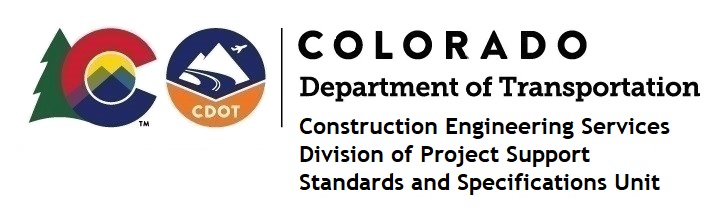 MEMORANDUMDATE:	December 18, 2020TO:	All holders of Standard Special ProvisionsFROM:	Shawn Yu, Standards and Specifications Unit ManagerSUBJECT:	The Minimum Wages on Federal Aid ProjectsEffective this date, our unit is issuing the revised Minimum Wages, Colorado, U.S. Department of Labor, General Decision Number CO20200013, MOD 3 standard special provision.  This revised standard special is 8 pages long, and is dated December 18, 2020.  It is to be included in all federal aid projects beginning with projects that have bid openings on December 28, 2020 or later.  Use this standard special provision on all federal-aid projects with contracts exceeding $2000, except for non-ARRA projects on roadways classified as local roads or rural minor collectors, which are exempt.  Projects on local roads, rural minor collectors, and enhancement projects funded with ARRA funds are not exempt.MOD 3 changed the wage and fringe benefits for Structural Ironworkers in Garfield county.If you have any questions or comments, please contact this office.